Kolpingwerk Bezirk Mittel Donau      Bezirksvorsitzender Gebhard Hummel, 89415 Lauingen; Schwanenstraße 17; Tel.: 09072-3723; E-Mail: gebhard.hummel@gmx.de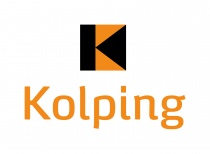 Liebe Kolpingschwestern und Kolpingbrüder,„An Ostern hat eine Explosion göttlichen Lebens stattgefunden: Nicht nur vom Grab Christi ist der Stein weggewälzt, auch der Stein über dem Grab der Welt und des gesamten Kosmos ist aufgesprengt.“(Walter Hümmer)Wir gehen durch jedes Kreuz hindurch zum Licht, zum neuen Leben, durch jeden Karfreitag auf Ostern zu.
(Phil Bosmans)wir wünschen Euch friedliche Osterfeiertage und fröhliche Stunden im Kreise der Familie!Die allerbesten Ostergrüße vonGebhard und Hildegard Hummel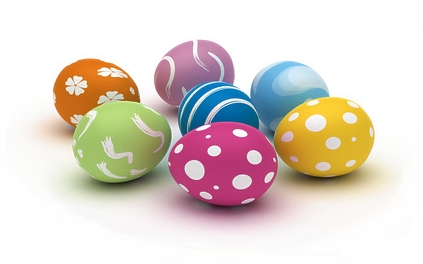 